SEQUÊNCIA DIDÁTICA:  EU E O CADERNOATIVIDADES PARA A SEMANA DE 01 A 05 DE MARÇOOLÁ, QUERIDOS ALUNOS(AS)!SEGUEM ATIVIDADES PARA QUE DESENVOLVAM DISTRIBUINDO-AS NO DECORRER DESSA SEMANA.BOM TRABALHO! CONTAMOS COM DEDICAÇÃO E EMPENHO DE TODOS PARA QUE NOSSOS ESTUDOS SEJAM BEM PRODUTIVOS. CASO HAJA ALGUMA DÚVIDA, ENTRAR EM CONTATO COM A PROFESSORA GLÁUCIA  NO WHATSAPP PARTICULAR 991376135.    OUÇA A MÚSICA ACESSANDO O LINK https://www.youtube.com/watch?v=21FX3XRIU4I OU ASSISTINDO O VÍDEO POSTADO NO GRUPO DE WHATSAPP: “O CADERNO” DE TOQUINHO E MUTINHO.COMPLETE A CRUZADINHA COM AS PALAVRAS A SEGUIR: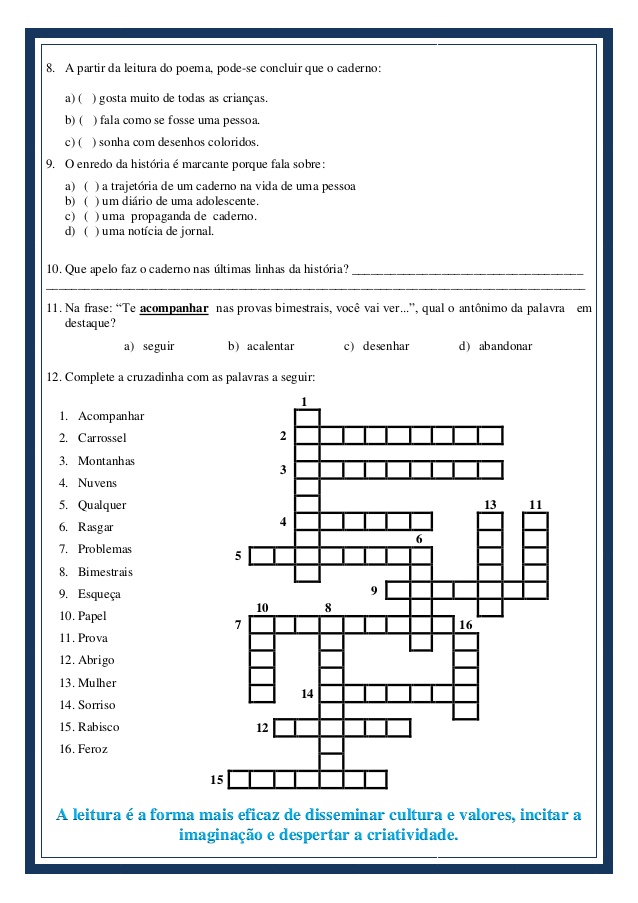 ACOMPANHARCARROSSELMONTANHASNUVENSQUALQUERRASGARPROBLEMASBIMESTRAISESQUEÇAPAPELPROVAABRIGOMULHERSORRISORABISCOFEROZAGORA, ESCOLHA 5 (CINCO) PALAVRAS DA ATIVIDADE ANTERIOR E FORME BONITAS FRASES NO CADERNO.ILUSTRE O CADERNO DE ACORDO COM A MÚSICA: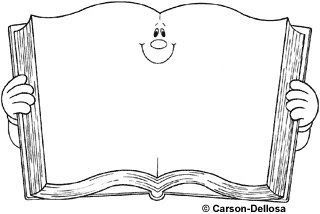 COPIE NO CADERNO AS ESTROFES QUE FAZEM PARTE DA MÚSICA:GENTE TEM SOBRENOMETOQUINHOELIFAS ANDREATTOTODAS AS COISAS TÊM NOME 
CASA, JANELA E JARDIM
COISAS NÃO TÊM SOBRENOME
MAS A GENTE SIM.
TODAS AS FLORES TÊM NOME
ROSA, CAMÉLIA E JASMIM
FLORES NÃO TÊM SOBRENOME
MAS A GENTE SIM.

TODO BRINQUEDO TEM NOME
BOLA, BONECA E PATINS
BRINQUEDOS NÃO TÊM SOBRENOME
MAS A GENTE SIM.

COISAS GOSTOSAS TÊM NOME
BOLO, MINGAU E PUDIM
DOCES NÃO TÊM SOBRENOME
MAS A GENTE SIM.LEIA COM ATENÇÃO.PINTE, RECORTE E COLE AO LADO DA ESTROFE CORRESPONDENTE, OS DESENHOS EM ANEXO NO FINAL DAS ATIVIDADES.                  COPIE E RESPONDA (NO CADERNO):QUAL É O TÍTULO DA MÚSICA?......................................................................................................................................QUEM SÃO OS COMPOSITORES?......................................................................................................................................DO QUE FALA A MÚSICA?..............................................................................................................................................................................................................................................................................POR QUE É IMPORTANTE TERMOS SOBRENOME?..............................................................................................................................................................................................................................................................................VOCÊ GOSTA DO SEU NOME? POR QUÊ?..............................................................................................................................................................................................................................................................................COMPLETE:MEU NOME E SOBRENOME É: .................................................................................. ....................................................................................................................................... ESCREVA CADA LETRA DO SEU NOME COMPLETO EM UM QUADRADINHO:PINTE A PRIMEIRA E A ÚLTIMA LETRA DO SEU NOME.QUANTOS QUADRADINHOS VOCÊ USOU? ...............................SOBRARAM OU FALTARAM QUADRADINHOS? .............................................QUANTOS? .................. AGRUPE EM DEZENAS, CADA DEZENA DE UMA COR E RESPONDA: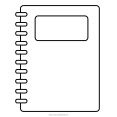 QUANTOS GRUPOS DE 10 HÁ NESSA QUANTIDADE DE CADERNOS?.........................................................................................................................................QUANTOS CADERNOS SOBRARAM?.........................................................................................................................................COMPLETE:TOTAL DE UNIDADES:...............                         ..............DEZENAS E ...............UNIDADES.PARA FORMAR, COM OS CADERNOS QUE SOBRARAM, MAIS UM GRUPO DE 10, SÃO NECESSÁRIOS QUANTOS CADERNOS?           ........................................................................................................................................ESCREVA OS NUMERAIS DE 0 A 50. (NO CADERNO)DESENHOS PARA ATIVIDADE NÚMERO 5.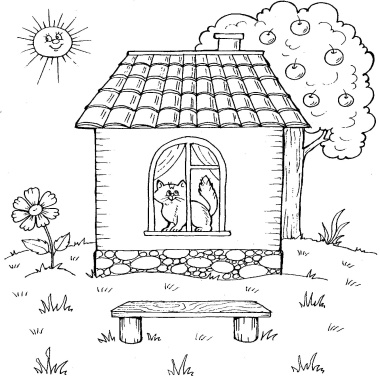 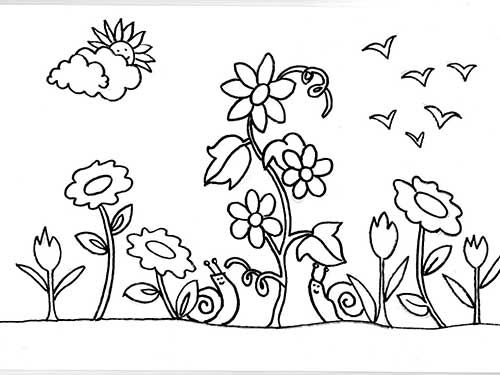 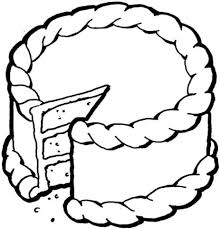 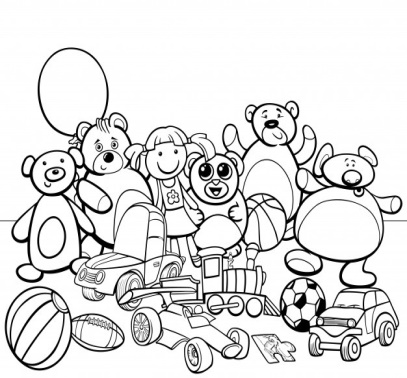 Escola Municipal de Educação Básica Augustinho Marcon.Catanduvas, O1 a 05 de março de 2021.Diretora: Tatiana Bittencourt Menegat. Assessora Técnica Pedagógica: Maristela Apª. Borella Baraúna.Assessora Técnica Administrativa: Margarete Petter Dutra.Professora: Gláucia Arndt.3° Anos 1 e 2 Aluno (a): .........................................................................................